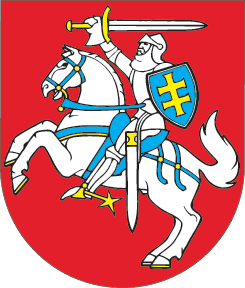 LIETUVOS RESPUBLIKOSTRANSPORTO VEIKLOS PAGRINDŲ ĮSTATYMO NR. I-1863 191 STRAIPSNIO PAKEITIMO ĮSTATYMAS2019 m. gruodžio 12 d. Nr. XIII-2662Vilnius1 straipsnis. 191 straipsnio pakeitimasPakeisti 191 straipsnio 2 dalį ir ją išdėstyti taip: „2. Įgaliotas padalinys yra Lietuvos policijos generalinio komisaro įsakymu įgaliota policijos įstaiga ar jos struktūrinis padalinys. Įgaliotam padaliniui priklauso Valstybės sienos apsaugos tarnybos, Muitinės departamento prie Lietuvos Respublikos finansų ministerijos ir Lietuvos Respublikos valstybės saugumo departamento deleguoti pareigūnai, įgalioti atlikti funkcijas, susijusias su šio Įstatymo 1 priede nurodytų duomenų tvarkymu.“2 straipsnis. Įstatymo įsigaliojimas ir įgyvendinimas1. Šis įstatymas, išskyrus šio straipsnio 2 dalį, įsigalioja 2020 m. liepos 1 d. 2. Lietuvos Respublikos Vyriausybė ar jos įgaliota institucija iki 2020 m. birželio 30 d. priima šio įstatymo įgyvendinamuosius teisės aktus.Skelbiu šį Lietuvos Respublikos Seimo priimtą įstatymą.Respublikos Prezidentas	Gitanas Nausėda